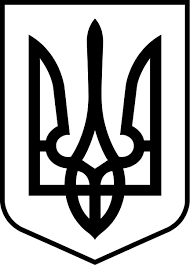 УкраїнаМЕНСЬКА  МІСЬКА   РАДАМенського району Чернігівської області(сорокова сесія сьомого скликання)РІШЕННЯ10 липня 2020 року	№ 211Про надання дозволу на розроблення проектів землеустрою щодо відведення земельних ділянок по наданню у приватну власність осгРозглянувши звернення  Падалка А.В., Бурої В.В., Ніколаєць Д.М.,щодо надання дозволів на виготовлення проектів землеустрою щодо відведення земельних ділянок по передачі у приватну для ведення особистого селянського господарства враховуючи подані документи, керуючись ст. ст. 12, 116, 118, 121 Земельного кодексу України зі змінами та доповненнями, ст. 26 Закону України «Про місцеве самоврядування в Україні», Менська міська рада В И Р І Ш И Л А :1. Надати дозволи на розроблення проектів землеустрою щодо відведення земельних ділянок по наданню у приватну власність для ведення особистого селянського господарства:-гр. Бурій Вікторії Вікторівні за межами с. Стольне площею орієнтовно 2,00 га, кадастровий № 7423088500:08:000:0238;- гр. Ніколаєць Дмитру Миколайовичу за межами смт Макошине площею орієнтовно 2,00 га, кадастровий № 7423055700:07:000:0951;2. Проекти землеустрою подати для розгляду та затвердження у встановленому порядку.3. Громадянці Падалці Анастасії Вікторівні, відмовити у наданні дозволу на розроблення проєкту землеустрою щодо відведення земельної ділянки по наданню у приватну власність для ведення особистого селянського господарства за межами с. Блистова, орієнтовною площею 1,7215 га, кадастровий №7423081000:04:000:0456, у зв’язку з тим, що дана земельна ділянка, включена до державного акту на право колективної власності колишнього КСП ім. Щорса серії ЧН № 0029, зареєстрованого в Книзі записів державних актів на право колективної власності на землю за №11 від 31.10.1995 року (наказ Головного управління Держгеокадастру у Чернігівській області №25-1372/14-20-сг від 24.01.2020 року).4. Контроль за виконанням рішення покласти на постійну комісію з питань містобудування, будівництва, земельних відносин та охорони природи, згідно до регламенту роботи Менської міської ради сьомого скликання та на заступника міського голови з питань діяльності виконкому Гайдукевича М.В.Міський голова							Г.А. Примаков